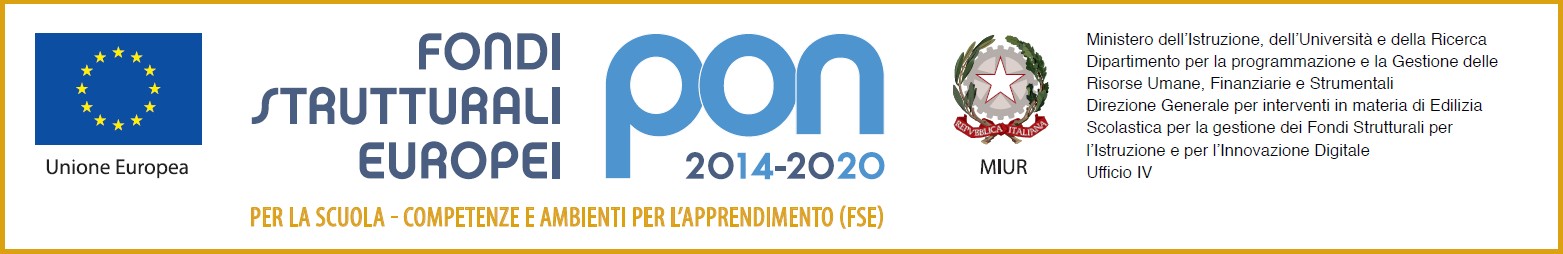 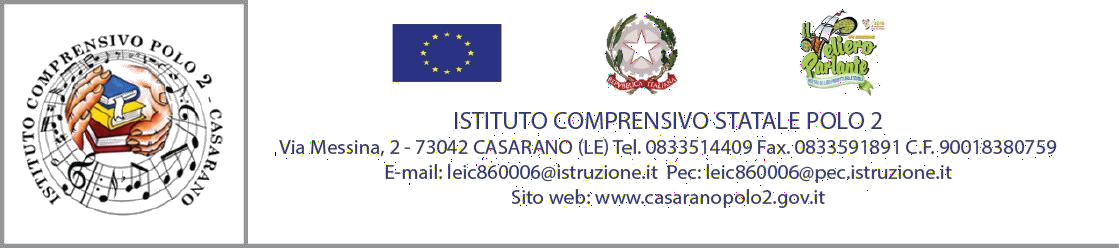 ALLEGATO  B         “Scheda autovalutazione” TABELLA DEI TITOLI DA VALUTAREN.B.-	il candidato deve dichiarare i titoli posseduti e determinarne il punteggio considerando le griglie di valutazione riportate nell’Allegato C-	Se richiesta, l’interessato dovrà produrre la documentazione a riprova di quanto dichiarato.Data, 	FirmaIndicatoriTitoli dichiarati dal candidato ( riferimento alla pag. del CV)Punti determinatidal candidatoPunti assegnatiTITOLI CULTURALI(Cfr. Griglie Allegato c)ESPERIENZE PROFESSIONALI E DI DOCENZA (Cfr. Griglie Allegato c)TOTALE PUNTEGGIOTOTALE PUNTEGGIOTOTALE PUNTEGGIOTOTALE PUNTEGGIO